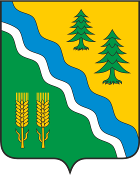 АДМИНИСТРАЦИЯ КРИВОШЕИНСКОГО РАЙОНА ПОСТАНОВЛЕНИЕс. КривошеиноТомской областиО внесении изменений в постановление Администрации Кривошеинского района от 11.11.2022 № 793 «Об утверждении муниципальной программы «Старшее поколение» на 2023-2025 годы»В соответствии со статьей 179 Бюджетного кодекса Российской Федерации, на основании постановления Администрации Кривошеинского района от 10.10.2022 № 701 «Об утверждении Порядка принятия решений о разработке, реализации и оценки эффективности муниципальных программ Кривошеинского района»ПОСТАНОВЛЯЮ:1. Внести в приложение к постановлению Администрации Кривошеинского района от 11.11.2022 № 793 «Об утверждении муниципальной программы «Старшее поколение» на 2023-2025 годы» следующие изменения:1) В Паспорте муниципальной программы «Старшее поколение» на 2023-2025 годы» строку «Объемы и источники финансирования Программы» изложить в новой редакции:2) Раздел 7 программы «Перечень основных мероприятий муниципальной программы» изложить в новой редакции согласно приложению 1 к настоящему постановлению.3) Раздел 8 программы «Индикаторы (показатели) цели и задач муниципальной программы» изложить в новой редакции согласно приложению 2 к настоящему постановлению.2. Настоящее постановление вступает в силу с даты его официального опубликования.3. Настоящее постановление подлежит официальному опубликованию в газете «Районные вести» и размещению на официальном сайте муниципального образования Кривошеинский район Томской области в информационно-телекоммуникационной сети «Интернет».4. Контроль за исполнением настоящего постановления возложить на заместителя Главы Кривошеинского района по социально-экономическим вопросам.Глазачева Любовь Александровна+7 (38-251) 2-14-27Приложение 1к постановлению Администрации Кривошеинского района от 04.04.2024 № 1917. Перечень основных мероприятий муниципальной программыПриложение 2к постановлению Администрации Кривошеинского района от 04.04.2024 № 1918. Индикаторы (показатели) цели и задач муниципальной программы04.04.2024№ 191Объемы и источники финансирования муниципальной программы (тыс. рублей)Общий объем финансирования 588,4 тыс. руб., в т.ч. по годам реализации:Общий объем финансирования 588,4 тыс. руб., в т.ч. по годам реализации:Общий объем финансирования 588,4 тыс. руб., в т.ч. по годам реализации:Общий объем финансирования 588,4 тыс. руб., в т.ч. по годам реализации:Общий объем финансирования 588,4 тыс. руб., в т.ч. по годам реализации:Объемы и источники финансирования муниципальной программы (тыс. рублей)По источникам финансированияВсего202320242025Объемы и источники финансирования муниципальной программы (тыс. рублей)Федеральный бюджет (по согласованию)0,00,00,00,0Объемы и источники финансирования муниципальной программы (тыс. рублей)Областной бюджет (по согласованию)150,050,050,050,0Объемы и источники финансирования муниципальной программы (тыс. рублей)Местный бюджет 472,877,9190,5170,0Объемы и источники финансирования муниципальной программы (тыс. рублей)Бюджет поселений (по согласованию)0,00,00,00,0Объемы и источники финансирования муниципальной программы (тыс. рублей)Внебюджетные источники (по согласованию)0,00,00,00,0Объемы и источники финансирования муниципальной программы (тыс. рублей)Всего по источникам финансирования588,4127,9240,5220,0Глава Кривошеинского районаА. Н. Коломин№ п/пНаименование мероприятия муниципальной программыСрок реализацииОбъем финансирования (всего)В том числе за счет средств (тыс. руб.):В том числе за счет средств (тыс. руб.):В том числе за счет средств (тыс. руб.):В том числе за счет средств (тыс. руб.):В том числе за счет средств (тыс. руб.):Участник, участники мероприятий№ п/пНаименование мероприятия муниципальной программыСрок реализацииОбъем финансирования (всего)Федерального бюджетаОбластного бюджетаМестного бюджетаБюджета поселенийВнебюджетных источниковУчастник, участники мероприятийЗадача 1 - Повышение информированности граждан пожилого возраста, формирование их активного социального статуса.Задача 1 - Повышение информированности граждан пожилого возраста, формирование их активного социального статуса.Задача 1 - Повышение информированности граждан пожилого возраста, формирование их активного социального статуса.Задача 1 - Повышение информированности граждан пожилого возраста, формирование их активного социального статуса.Задача 1 - Повышение информированности граждан пожилого возраста, формирование их активного социального статуса.Задача 1 - Повышение информированности граждан пожилого возраста, формирование их активного социального статуса.Задача 1 - Повышение информированности граждан пожилого возраста, формирование их активного социального статуса.Задача 1 - Повышение информированности граждан пожилого возраста, формирование их активного социального статуса.Задача 1 - Повышение информированности граждан пожилого возраста, формирование их активного социального статуса.Задача 1 - Повышение информированности граждан пожилого возраста, формирование их активного социального статуса.1.1.Подписка на газету Кривошеинского района «Районные вести» для ветеранов202320,00,00,020,00,00,0Администрация Кривошеинского района, Кривошеинский районный совет ветеранов1.1.Подписка на газету Кривошеинского района «Районные вести» для ветеранов202460,50,00,060,50,00,0Администрация Кривошеинского района, Кривошеинский районный совет ветеранов1.1.Подписка на газету Кривошеинского района «Районные вести» для ветеранов202540,00,00,040,00,00,0Администрация Кривошеинского района, Кривошеинский районный совет ветеранов1.2.Ведение рубрики «Седое поколение» в газете «Районные вести» Кривошеинского района20230,00,00,00,00,00,0Редакция газеты «Районные вести» Кривошеинского района1.2.Ведение рубрики «Седое поколение» в газете «Районные вести» Кривошеинского района20240,00,00,00,00,00,0Редакция газеты «Районные вести» Кривошеинского района1.2.Ведение рубрики «Седое поколение» в газете «Районные вести» Кривошеинского района20250,00,00,00,00,00,0Редакция газеты «Районные вести» Кривошеинского районаИтого по 1 задаче:Итого по 1 задаче:Итого по 1 задаче:120,50,00,0120,50,00,0Задача 2 - Реализация культурно-досуговых потребностей пожилых людей, развитие их интеллектуального и творческого потенциала, современных форм общения.Задача 2 - Реализация культурно-досуговых потребностей пожилых людей, развитие их интеллектуального и творческого потенциала, современных форм общения.Задача 2 - Реализация культурно-досуговых потребностей пожилых людей, развитие их интеллектуального и творческого потенциала, современных форм общения.Задача 2 - Реализация культурно-досуговых потребностей пожилых людей, развитие их интеллектуального и творческого потенциала, современных форм общения.Задача 2 - Реализация культурно-досуговых потребностей пожилых людей, развитие их интеллектуального и творческого потенциала, современных форм общения.Задача 2 - Реализация культурно-досуговых потребностей пожилых людей, развитие их интеллектуального и творческого потенциала, современных форм общения.Задача 2 - Реализация культурно-досуговых потребностей пожилых людей, развитие их интеллектуального и творческого потенциала, современных форм общения.Задача 2 - Реализация культурно-досуговых потребностей пожилых людей, развитие их интеллектуального и творческого потенциала, современных форм общения.Задача 2 - Реализация культурно-досуговых потребностей пожилых людей, развитие их интеллектуального и творческого потенциала, современных форм общения.Задача 2 - Реализация культурно-досуговых потребностей пожилых людей, развитие их интеллектуального и творческого потенциала, современных форм общения.2.1.Организация проведения мероприятий ко Дню Победы советского народа в Великой Отечественной войне и Дню памяти и скорби20230,00,00,00,00,00,0Кривошеинский районный совет ветеранов2.1.Организация проведения мероприятий ко Дню Победы советского народа в Великой Отечественной войне и Дню памяти и скорби20245,00,00,05,00,00,0Кривошеинский районный совет ветеранов2.1.Организация проведения мероприятий ко Дню Победы советского народа в Великой Отечественной войне и Дню памяти и скорби20255,00,00,05,00,00,0Кривошеинский районный совет ветеранов2.2.Оказание содействия районному хору «Ветеран», вокальному ансамблю «Гармония», вокальному ансамблю «Родники» для участия в выездных мероприятиях. Выезды ветеранского актива на областные и районные мероприятия202316,50,00,016,50,00,0Администрация Кривошеинского района, МБУК «Кривошеинская МЦКС»2.2.Оказание содействия районному хору «Ветеран», вокальному ансамблю «Гармония», вокальному ансамблю «Родники» для участия в выездных мероприятиях. Выезды ветеранского актива на областные и районные мероприятия202440,00,00,040,00,00,0Администрация Кривошеинского района, МБУК «Кривошеинская МЦКС»2.2.Оказание содействия районному хору «Ветеран», вокальному ансамблю «Гармония», вокальному ансамблю «Родники» для участия в выездных мероприятиях. Выезды ветеранского актива на областные и районные мероприятия202540,00,00,040,00,00,0Администрация Кривошеинского района, МБУК «Кривошеинская МЦКС»2.3.Оказание поддержки в праздновании Дня старшего поколения20230,00,00,00,00,00,0Администрация Кривошеинского района, Кривошеинский районный совет ветеранов2.3.Оказание поддержки в праздновании Дня старшего поколения202425,00,00,025,00,00,0Администрация Кривошеинского района, Кривошеинский районный совет ветеранов2.3.Оказание поддержки в праздновании Дня старшего поколения202525,00,00,025,00,00,0Администрация Кривошеинского района, Кривошеинский районный совет ветеранов2.4.Материальная поддержка лучших активистов ветеранского движения20230,00,00,00,00,00,0Кривошеинский районный совет ветеранов2.4.Материальная поддержка лучших активистов ветеранского движения20245,00,00,05,00,00,0Кривошеинский районный совет ветеранов2.4.Материальная поддержка лучших активистов ветеранского движения20255,00,00,05,00,00,0Кривошеинский районный совет ветеранов2.5.Чествование тружеников тыла к юбилейным дням рождения20230,00,00,00,00,00,0Кривошеинский районный совет ветеранов2.5.Чествование тружеников тыла к юбилейным дням рождения20245,00,00,05,00,00,0Кривошеинский районный совет ветеранов2.5.Чествование тружеников тыла к юбилейным дням рождения20255,00,00,05,00,00,0Кривошеинский районный совет ветерановИтого по 2 задаче:Итого по 2 задаче:Итого по 2 задаче:176,50,00,0176,50,00,0Задача 3 - Предоставление помощи и услуг с учетом социальных особенностей отдельным категориям граждан старшего поколения.Задача 3 - Предоставление помощи и услуг с учетом социальных особенностей отдельным категориям граждан старшего поколения.Задача 3 - Предоставление помощи и услуг с учетом социальных особенностей отдельным категориям граждан старшего поколения.Задача 3 - Предоставление помощи и услуг с учетом социальных особенностей отдельным категориям граждан старшего поколения.Задача 3 - Предоставление помощи и услуг с учетом социальных особенностей отдельным категориям граждан старшего поколения.Задача 3 - Предоставление помощи и услуг с учетом социальных особенностей отдельным категориям граждан старшего поколения.Задача 3 - Предоставление помощи и услуг с учетом социальных особенностей отдельным категориям граждан старшего поколения.Задача 3 - Предоставление помощи и услуг с учетом социальных особенностей отдельным категориям граждан старшего поколения.Задача 3 - Предоставление помощи и услуг с учетом социальных особенностей отдельным категориям граждан старшего поколения.Задача 3 - Предоставление помощи и услуг с учетом социальных особенностей отдельным категориям граждан старшего поколения.3.1.Организация и проведение ремонта жилья для тружеников тыла, вдов тружеников тыла202391,40,050,041,40,00,0Администрация Кривошеинского района3.1.Организация и проведение ремонта жилья для тружеников тыла, вдов тружеников тыла2024100,00,050,050,00,00,0Администрация Кривошеинского района3.1.Организация и проведение ремонта жилья для тружеников тыла, вдов тружеников тыла2025100,00,050,050,00,00,0Администрация Кривошеинского районаИтого по 3 задаче:Итого по 3 задаче:Итого по 3 задаче:291,40,0150,0141,40,00,0Итого по Программе:Итого по Программе:2023127,90,050,077,90,00,0Итого по Программе:Итого по Программе:2024240,50,050,0190,50,00,0Итого по Программе:Итого по Программе:2025220,00,050,0170,00,00,0Итого по Программе:Итого по Программе:Всего:588,40,0150,0438,40,00,0№ п/пНаименование показателяЕдиница измеренияМетодика расчета показателяЦелевые значения индикатора/показателя реализации программы по годамЦелевые значения индикатора/показателя реализации программы по годамЦелевые значения индикатора/показателя реализации программы по годамЦелевые значения индикатора/показателя реализации программы по годам№ п/пНаименование показателяЕдиница измеренияМетодика расчета показателя2022 (базовый год)2023 (план)2024 (план)2025 (план)Цель - Создание условий для повышения качества жизни граждан старшего поколения, содействие их активному участию в общественной жизни.Цель - Создание условий для повышения качества жизни граждан старшего поколения, содействие их активному участию в общественной жизни.Цель - Создание условий для повышения качества жизни граждан старшего поколения, содействие их активному участию в общественной жизни.Цель - Создание условий для повышения качества жизни граждан старшего поколения, содействие их активному участию в общественной жизни.Цель - Создание условий для повышения качества жизни граждан старшего поколения, содействие их активному участию в общественной жизни.Цель - Создание условий для повышения качества жизни граждан старшего поколения, содействие их активному участию в общественной жизни.Цель - Создание условий для повышения качества жизни граждан старшего поколения, содействие их активному участию в общественной жизни.Цель - Создание условий для повышения качества жизни граждан старшего поколения, содействие их активному участию в общественной жизни.1Доля граждан старшего поколения вовлеченных в хоровые и вокальные коллективы ветеранов и клубы по интересампроцентовД(гсп) = К(у) / К(в), где Д(гсп) - Доля граждан старшего поколения вовлеченных в хоровые и вокальные коллективы ветеранов и клубы по интересам, К(у) – количество участников клубов по интересам и хоровых вокальных коллективов, К(в) – количество ветеранов на территории района 37,538,039,040,0Задача 1 – Повышение информированности граждан пожилого возраста, формирование их активного социального статуса.Задача 1 – Повышение информированности граждан пожилого возраста, формирование их активного социального статуса.Задача 1 – Повышение информированности граждан пожилого возраста, формирование их активного социального статуса.Задача 1 – Повышение информированности граждан пожилого возраста, формирование их активного социального статуса.Задача 1 – Повышение информированности граждан пожилого возраста, формирование их активного социального статуса.Задача 1 – Повышение информированности граждан пожилого возраста, формирование их активного социального статуса.Задача 1 – Повышение информированности граждан пожилого возраста, формирование их активного социального статуса.Задача 1 – Повышение информированности граждан пожилого возраста, формирование их активного социального статуса.1.1.Количество ветеранов, обеспеченных подпиской на газету «Районные вести»человек-60306060Задача 2 - Реализация культурно-досуговых потребностей пожилых людей, развитие их интеллектуального и творческого потенциала, современных форм общения.Задача 2 - Реализация культурно-досуговых потребностей пожилых людей, развитие их интеллектуального и творческого потенциала, современных форм общения.Задача 2 - Реализация культурно-досуговых потребностей пожилых людей, развитие их интеллектуального и творческого потенциала, современных форм общения.Задача 2 - Реализация культурно-досуговых потребностей пожилых людей, развитие их интеллектуального и творческого потенциала, современных форм общения.Задача 2 - Реализация культурно-досуговых потребностей пожилых людей, развитие их интеллектуального и творческого потенциала, современных форм общения.Задача 2 - Реализация культурно-досуговых потребностей пожилых людей, развитие их интеллектуального и творческого потенциала, современных форм общения.Задача 2 - Реализация культурно-досуговых потребностей пожилых людей, развитие их интеллектуального и творческого потенциала, современных форм общения.Задача 2 - Реализация культурно-досуговых потребностей пожилых людей, развитие их интеллектуального и творческого потенциала, современных форм общения.2.1.Количество проведенных областных и районных мероприятий, в которых приняли участие пожилые люди Кривошеинского районаединиц-44442.2.Количество участников мероприятий для пожилых людейчеловек-100100100100Задача 3 - Предоставление помощи и услуг с учетом социальных особенностей отдельным категориям граждан старшего поколения.Задача 3 - Предоставление помощи и услуг с учетом социальных особенностей отдельным категориям граждан старшего поколения.Задача 3 - Предоставление помощи и услуг с учетом социальных особенностей отдельным категориям граждан старшего поколения.Задача 3 - Предоставление помощи и услуг с учетом социальных особенностей отдельным категориям граждан старшего поколения.Задача 3 - Предоставление помощи и услуг с учетом социальных особенностей отдельным категориям граждан старшего поколения.Задача 3 - Предоставление помощи и услуг с учетом социальных особенностей отдельным категориям граждан старшего поколения.Задача 3 - Предоставление помощи и услуг с учетом социальных особенностей отдельным категориям граждан старшего поколения.Задача 3 - Предоставление помощи и услуг с учетом социальных особенностей отдельным категориям граждан старшего поколения.3.1.Количество отремонтированных жилых помещенийединиц-1311